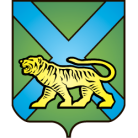 ТЕРРИТОРИАЛЬНАЯ ИЗБИРАТЕЛЬНАЯ КОМИССИЯ
ГОРОДА УССУРИЙСКАРЕШЕНИЕг. УссурийскО назначении членов участковыхизбирательных комиссий с правом решающего голосаизбирательных участков №№ 2825, 2838, 2841, 2851, 3806На основании решения территориальной избирательной комиссии города Уссурийска от 01 сентября 2016 года № 164/32 «Об освобождении членов участковой избирательной комиссии с правом решающего голоса избирательного участка № 2851», от 01сентября 2016 года № 178/32 «Об освобождении от обязанностей членов участковых избирательных комиссий с правом решающего голоса избирательных участков №№ 2802, 2821, 2831, 2836,2838,2846,2869», от 29 августа 2016 года № 151/30 «Об освобождении от обязанностей членов участковых избирательных комиссий с правом решающего голоса избирательных участков №№ 2812, 2815, 2818, 2822, 2824,2825,2826, 2835, 2840, 2841, 2846, 2852, 2858, 2866,3806,3811, 3823»,   пунктом 10 статьи 32 Избирательного Кодекса Приморского края, решением Избирательной комиссии Приморского края от 15 мая 2013 года №  860/138 «О кандидатурах, зачисленных в резерв  составов участковых комиссий Приморского края  избирательных участков с № 2801 по № 2869,    с № 3801 по № 3831»,  решением Избирательной комиссии Приморского края от 29 августа 2016 года № 2853/368 «О кандидатурах, дополнительно зачисленных в резерв  составов участковых комиссий Приморского края  избирательных участков № 3806, № 3807, № 3814, № 3823, группы с № 2801 по № 2869, с         № 2880 по № 2899», территориальная избирательная комиссия города УссурийскаРЕШИЛА:Назначить членом участковой избирательной комиссии с правом решающего голоса избирательного участка № 2825 Бурченко Александру Петровну, 17.06.1953 года рождения, образование высшее, вахтера ЗАО «Ист-Фарм», кандидатура предложена Политической партией «ЕДИНАЯ РОССИЯ».Назначить членом участковой избирательной комиссии с правом решающего голоса избирательного участка № 2836 Кононову Светлану Петровну, 13.09.1975 года рождения, образование высшее, медицинскую сестру ФГКУ «439 военный госпиталь» МО РФ, кандидатура предложена собранием избирателей по месту жительства: г. Уссурийск, пер. Пехотный, д. 3 а. Назначить членом участковой избирательной комиссии с правом решающего голоса избирательного участка № 2838 Боровских Татьяну Владимировну, 07.09 1952 года рождения, образование основное общее, заведующего складом МКУ «Административно-хозяйственное управление» администрации Уссурийского городского округа, кандидатура предложена Политической партией «КОММУНИСТИЧЕСКАЯ ПАРТИЯ РОССИЙСКОЙ ФЕДЕРАЦИИ». Назначить членом участковой избирательной комиссии с правом решающего голоса избирательного участка № 2841 Хлопову Татьяну Гавриловну, 25.03.1954 года рождения, образование среднетехническое, технолога Уссурийского ЛРЗ- филиала ОАО «Желдорреммаш», кандидатура предложена собранием избирателей по месту жительства: г. Уссурийск, ул. Полушкина, 128.Назначить членом участковой избирательной комиссии с правом решающего голоса избирательного участка № 2851 Кладницкую Наталью Карлисовну, 15.04.1963 года рождения, образование средне- профессиональное, охранника ООО ОП «Уссури-Тигр», кандидатура предложено собранием избирателей по месту работы: ООО ОП «Уссури-Тигр».Назначить членом участковой избирательной комиссии с правом решающего голоса избирательного участка № 3806 Пимонову Людмилу Андреевну, 30.06.1955 года рождения, образование основное общее, пенсионера, кандидатура предложена Политической партией «ЕДИНАЯ РОССИЯ».Направить настоящее решение в участковые избирательные комиссии избирательных участков №№ 2825, 2836, 2838, 2841, 2851,3806 для сведения.Выдать членам участковых избирательных комиссий с правом решающего голоса избирательных участков №№ 2825, 2836, 2838, 2841, 2851,3806 Бурченко А.П., Кононовой С.П., Боровских Т.В., Хлоповой Т.Г., Кладницкой Н.К., Пимоновой Л.А. удостоверения установленного образца.Разместить настоящее решение на официальном сайте администрации Уссурийского городского округа в разделе «Территориальная избирательная комиссия города Уссурийска» в информационно-телекоммуникационной сети «Интернет».Председатель комиссии			                 	              О.М. МихайловаСекретарь комиссии						                  С.В. Хамайко17 сентября 2016 года                       № 238/37